Результативность реализации здоровьесберегающих технологий при осуществлении УВП2017-2018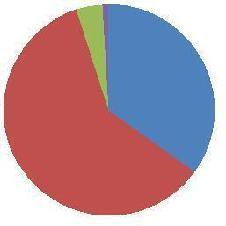 группа здоровья 34% II групп а здоровья 62% III группа здоровья 3% VI груп па здоровья 0%ОАНО «Классическое образование»Распределение по группам здоровья2018-2019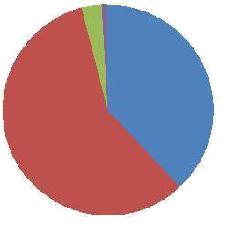 I группа здоровья 42%группа здоровья 53% III группа здоровья 4% VI группа здоровья 0%2019-2020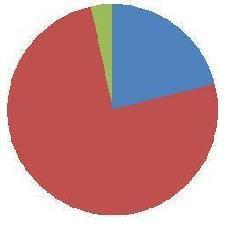 I группа здоровья 30%группа здоровья 68% III группа здоровья 2% VI группа здоровья 0%Распределение по физкультурным группам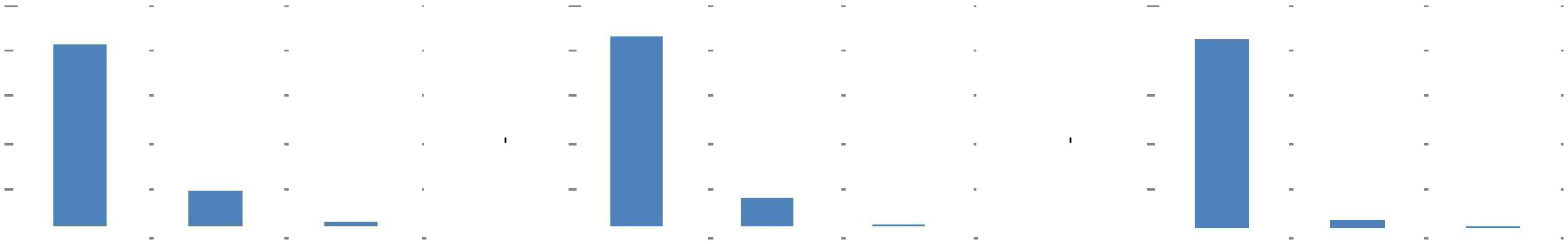 Медицинская сестра                      / Привалова Т.В./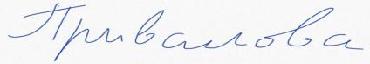 2017-20182017-20182017-20182017-20182017-20182017-20182018-20192018-20192018-20192018-20192018-20192018-20192018-20192019-20202019-20202019-20202019-20202019-20202019-2020100100100808080606060404040202020202020000000основная 80% подготовительная 13% специальная 3%основная 80% подготовительная 13% специальная 3%основная 80% подготовительная 13% специальная 3%основная 80% подготовительная 13% специальная 3%основная 80% подготовительная 13% специальная 3%основная 80% подготовительная 13% специальная 3%основная 80% подготовительная 13% специальная 3%основная 80% подготовительная 13% специальная 3%основная 80% подготовительная 13% специальная 3%основная 82% подготовительная 16% специальная 2%основная 82% подготовительная 16% специальная 2%основная 82% подготовительная 16% специальная 2%основная 82% подготовительная 16% специальная 2%основная 82% подготовительная 16% специальная 2%основная 82% подготовительная 16% специальная 2%основная 82% подготовительная 16% специальная 2%основная 82% подготовительная 16% специальная 2%основная 82% подготовительная 16% специальная 2%основная 90% подготовительная 9% специальная 1%основная 90% подготовительная 9% специальная 1%основная 90% подготовительная 9% специальная 1%основная 90% подготовительная 9% специальная 1%основная 90% подготовительная 9% специальная 1%основная 90% подготовительная 9% специальная 1%основная 90% подготовительная 9% специальная 1%основная 90% подготовительная 9% специальная 1%основная 90% подготовительная 9% специальная 1%